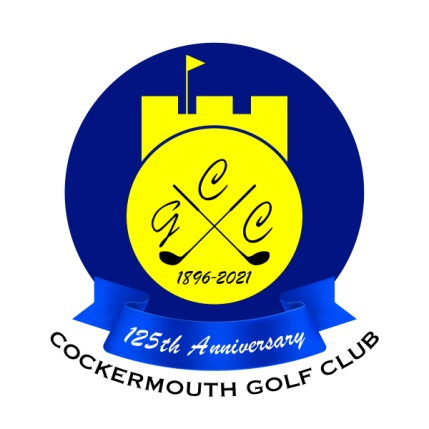 RESULT OF GOLF WEEK 4BBB STABLEFORDSun 28th May 2023	Winners:		S Shaw & S Sanderson			43 pts	Runners Up:	D Daley & D Lake				41 pts (cpo)	Other Scores:				M Casson & P Casson			41 pts				C Thompson & G Simpson (Snr)	41 pts				K Bell & P Brown				39 pts				M Laidlow & N Laidlow			39 pts	Two's		C Thompson			5th				A Cowan				9th				A Murray				4th				N McGreevy			9th				N Fleming			9th				G Bartle				9thEach 2 worth £ 9